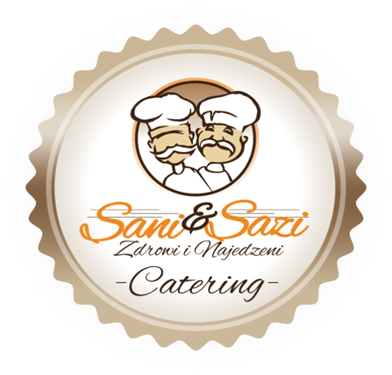 DEKLARACJA OBIADOWA ROK SZKOLNY  2020Ja ,niżej podpisany /a……………………………………………………Zamieszkały/a……………………………………………………………Numer telefonu ………………………………………………………….Adres e-mail ……………………………………………………………...Deklaruję ,że moja córka /syn …………………………………………..Uczęszczający do klasy ……….w Szkole Podstawowej  nr.2 w Chotomowie przy ul. Partyzantów 23,korzystać będzie z posiłku :II DANIE    posiłek dofinansowywany (II danie z surówką ,kompot ,deser )                                              8,00 zł*…….NR. KONTA 45 1910 1048 2205 0007 7616 0003.Sani&Sazi Zdrowi Najedzeni Tomasz Szmidt Sp. z o.o.ODWOŁANIA PRZYJMUJEMY KAŻDEGO DNIA DO GODZ. 9.00 SMS-EM POD NM. 575-414-498 lub drogą mailową  kontakt@sanisazi.pl*cena  do zapłaty przez Rodziców                                                                        ………………………………………………………                                                                          Podpis rodziców /opiekunów